提醒的話：1. 請同學詳細填寫，這樣老師較好做統整，學弟妹也較清楚你提供的意見，謝謝！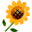 2. 甄選學校、科系請填全名；甄選方式與過程內容書寫不夠請續寫背面。         3. 可直接上輔導處網站https://sites.google.com/a/yphs.tw/yphsc/「甄選入學」區下載本表格，    以電子檔郵寄至yphs316@gmail.com信箱，感謝你！　　　　　              甄選學校甄選學校東海大學東海大學東海大學東海大學甄選學系甄選學系會計系會計系學生學測分數國英數社自總■大學個人申請□科技校院申請入學□軍事校院■大學個人申請□科技校院申請入學□軍事校院■大學個人申請□科技校院申請入學□軍事校院□正取■備取□未錄取□正取■備取□未錄取學測分數12121081052■大學個人申請□科技校院申請入學□軍事校院■大學個人申請□科技校院申請入學□軍事校院■大學個人申請□科技校院申請入學□軍事校院□正取■備取□未錄取□正取■備取□未錄取甄選方式與過程■面試佔(   20　%)一、形式：（教授：學生）人數=（ 3 ： 6 ），方式：             二、題目：1.網路教學跟課堂比較2.如果你有錢,你會捐給宗教團體還是教育團體3.”寧縱不枉”.”寧枉不縱”你會選擇哪一個4.”知其不可而為之”愚蠢嗎?為什麼?■備審資料佔(   30  %)   或  □術科實作佔(     %)  或  □筆試佔(     %)□其他佔(     %)請註明其他方式，如：小論文■面試佔(   20　%)一、形式：（教授：學生）人數=（ 3 ： 6 ），方式：             二、題目：1.網路教學跟課堂比較2.如果你有錢,你會捐給宗教團體還是教育團體3.”寧縱不枉”.”寧枉不縱”你會選擇哪一個4.”知其不可而為之”愚蠢嗎?為什麼?■備審資料佔(   30  %)   或  □術科實作佔(     %)  或  □筆試佔(     %)□其他佔(     %)請註明其他方式，如：小論文■面試佔(   20　%)一、形式：（教授：學生）人數=（ 3 ： 6 ），方式：             二、題目：1.網路教學跟課堂比較2.如果你有錢,你會捐給宗教團體還是教育團體3.”寧縱不枉”.”寧枉不縱”你會選擇哪一個4.”知其不可而為之”愚蠢嗎?為什麼?■備審資料佔(   30  %)   或  □術科實作佔(     %)  或  □筆試佔(     %)□其他佔(     %)請註明其他方式，如：小論文■面試佔(   20　%)一、形式：（教授：學生）人數=（ 3 ： 6 ），方式：             二、題目：1.網路教學跟課堂比較2.如果你有錢,你會捐給宗教團體還是教育團體3.”寧縱不枉”.”寧枉不縱”你會選擇哪一個4.”知其不可而為之”愚蠢嗎?為什麼?■備審資料佔(   30  %)   或  □術科實作佔(     %)  或  □筆試佔(     %)□其他佔(     %)請註明其他方式，如：小論文■面試佔(   20　%)一、形式：（教授：學生）人數=（ 3 ： 6 ），方式：             二、題目：1.網路教學跟課堂比較2.如果你有錢,你會捐給宗教團體還是教育團體3.”寧縱不枉”.”寧枉不縱”你會選擇哪一個4.”知其不可而為之”愚蠢嗎?為什麼?■備審資料佔(   30  %)   或  □術科實作佔(     %)  或  □筆試佔(     %)□其他佔(     %)請註明其他方式，如：小論文■面試佔(   20　%)一、形式：（教授：學生）人數=（ 3 ： 6 ），方式：             二、題目：1.網路教學跟課堂比較2.如果你有錢,你會捐給宗教團體還是教育團體3.”寧縱不枉”.”寧枉不縱”你會選擇哪一個4.”知其不可而為之”愚蠢嗎?為什麼?■備審資料佔(   30  %)   或  □術科實作佔(     %)  或  □筆試佔(     %)□其他佔(     %)請註明其他方式，如：小論文■面試佔(   20　%)一、形式：（教授：學生）人數=（ 3 ： 6 ），方式：             二、題目：1.網路教學跟課堂比較2.如果你有錢,你會捐給宗教團體還是教育團體3.”寧縱不枉”.”寧枉不縱”你會選擇哪一個4.”知其不可而為之”愚蠢嗎?為什麼?■備審資料佔(   30  %)   或  □術科實作佔(     %)  或  □筆試佔(     %)□其他佔(     %)請註明其他方式，如：小論文■面試佔(   20　%)一、形式：（教授：學生）人數=（ 3 ： 6 ），方式：             二、題目：1.網路教學跟課堂比較2.如果你有錢,你會捐給宗教團體還是教育團體3.”寧縱不枉”.”寧枉不縱”你會選擇哪一個4.”知其不可而為之”愚蠢嗎?為什麼?■備審資料佔(   30  %)   或  □術科實作佔(     %)  或  □筆試佔(     %)□其他佔(     %)請註明其他方式，如：小論文■面試佔(   20　%)一、形式：（教授：學生）人數=（ 3 ： 6 ），方式：             二、題目：1.網路教學跟課堂比較2.如果你有錢,你會捐給宗教團體還是教育團體3.”寧縱不枉”.”寧枉不縱”你會選擇哪一個4.”知其不可而為之”愚蠢嗎?為什麼?■備審資料佔(   30  %)   或  □術科實作佔(     %)  或  □筆試佔(     %)□其他佔(     %)請註明其他方式，如：小論文■面試佔(   20　%)一、形式：（教授：學生）人數=（ 3 ： 6 ），方式：             二、題目：1.網路教學跟課堂比較2.如果你有錢,你會捐給宗教團體還是教育團體3.”寧縱不枉”.”寧枉不縱”你會選擇哪一個4.”知其不可而為之”愚蠢嗎?為什麼?■備審資料佔(   30  %)   或  □術科實作佔(     %)  或  □筆試佔(     %)□其他佔(     %)請註明其他方式，如：小論文■面試佔(   20　%)一、形式：（教授：學生）人數=（ 3 ： 6 ），方式：             二、題目：1.網路教學跟課堂比較2.如果你有錢,你會捐給宗教團體還是教育團體3.”寧縱不枉”.”寧枉不縱”你會選擇哪一個4.”知其不可而為之”愚蠢嗎?為什麼?■備審資料佔(   30  %)   或  □術科實作佔(     %)  或  □筆試佔(     %)□其他佔(     %)請註明其他方式，如：小論文心得與建議◎備審資料製作建議：  照簡章◎整體準備方向與建議：  平常心.跟教授聊天◎備審資料製作建議：  照簡章◎整體準備方向與建議：  平常心.跟教授聊天◎備審資料製作建議：  照簡章◎整體準備方向與建議：  平常心.跟教授聊天◎備審資料製作建議：  照簡章◎整體準備方向與建議：  平常心.跟教授聊天◎備審資料製作建議：  照簡章◎整體準備方向與建議：  平常心.跟教授聊天◎備審資料製作建議：  照簡章◎整體準備方向與建議：  平常心.跟教授聊天◎備審資料製作建議：  照簡章◎整體準備方向與建議：  平常心.跟教授聊天◎備審資料製作建議：  照簡章◎整體準備方向與建議：  平常心.跟教授聊天◎備審資料製作建議：  照簡章◎整體準備方向與建議：  平常心.跟教授聊天◎備審資料製作建議：  照簡章◎整體準備方向與建議：  平常心.跟教授聊天◎備審資料製作建議：  照簡章◎整體準備方向與建議：  平常心.跟教授聊天E-mail手機